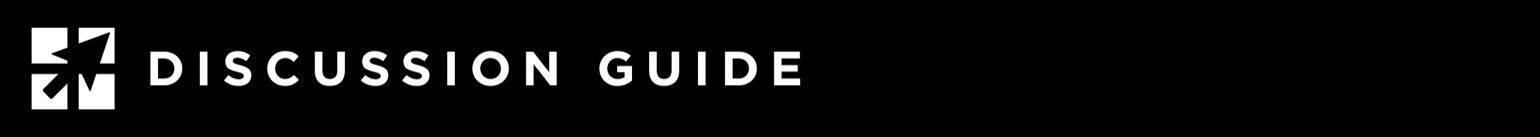 PARABLE OF THE INVITED GUESTSLuke 14:7-14This discussion is for the Friday Morning Men’s Fellowship teaching series, “The Parables”, available at leadmin.org/parables.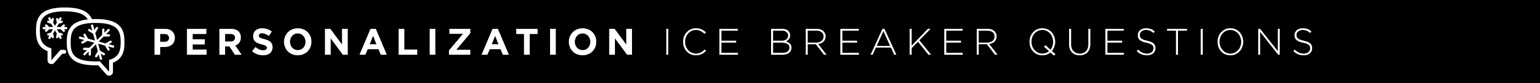 Use one of these to get the group talking about today’s topic:•	If you could have dinner with or spend the day with any current or historical figure, who would it be, and why?Do you (or your spouse) like to have guests over to your house, or to entertain family and friends? Why or why not?What group of people do you most like to spend time with, and why? Family? Fellow sports fans? People who share the same hobby?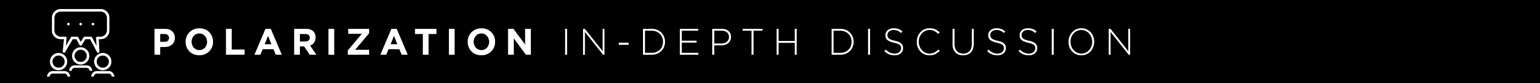 Go in-depth with these questions. Based on your available time, choose 3-4 that you believe are most thought-provoking:•	Jesus is at a dinner at a religious leader’s house and notices the social hierarchy, with guests jockeying for the best seats at the table. How is this situation like our culture today?Read Luke 14:8-11. Jesus’ story is about taking the lower position instead of the higher one. Why did Jesus want us to do this?Read Luke 14:11. What does Jesus mean by this sentence?Read Luke 14:12-14. In this second story about social order, Jesus talks about who to invite. What does Jesus say about inviting those who cannot repay you?What does Jesus want our position to be with respect to high places in society? Why is this important?When and where will the reward of Christ-followers eventually come? Is there instruction in these verses about how we should treat other people? What is Jesus saying to us about our culture’s hierarchy?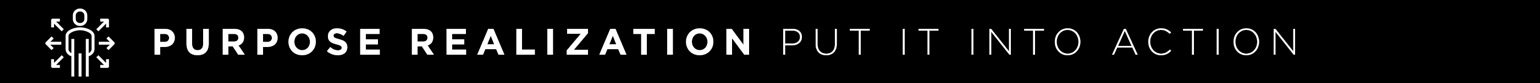 •	What is one way you might “humble yourself” or put yourself last this week?What can you do this week to bless those who cannot repay you?Is your attitude like Jesus’ when it comes to “places of honor at the table”? If not, what is God telling you to adjust in your life and leadership?